Associated Student Government 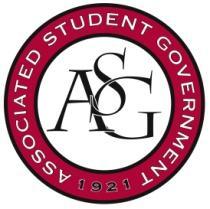 University of ArkansasASG Senate Resolution No. 19Author(s): Senator Noah Bradshaw, Senator Drake Moudy, Senator Jesse KlossSponsor(s): Senator Karsen Sims, Senator Warrington Sebree, Senator Allison Barnett, Senator Brandon Davis, Senator Mateo Lopez, Senator Strohmann Breeding, Senator Amarchi Onyebueke, Senator Thea Winston, Senator Elonay, Senator Bhimani, Senator Jaocb Boone, Senator Jared Pinkerton, Senator Garett Dorf, Senator Strohman Breeding, Senator Collin Petigna, Senator Miriam Siddiqui, Senator Christine Carroll, Senator Andrew O’Neil, Senator Clay Smith  A Resolution to Reaffirm Support for Jewish and Israeli Students at the University of ArkansasWhereas,	The University of Arkansas is home to a small but vibrant Jewish minority; andWhereas,	Jewish and Israeli students bring valuable experiences and insight to the academic setting of the University of Arkansas; andWhereas,	The Chancellor of the University of Arkansas has made it abundantly clear that diversity and inclusion are among his eight priorities for the University; andWhereas, 	In ASG Senate Resolution No. 04, the ASG Senate expressed its commitment to diversity and inclusion on campus; and Whereas,	Jewish people are facing the highest rate of recorded anti-semitism in the United States in the last decade; and Whereas,	The Anti-Defamation League has identified 204 anti-semitic incidents on college campuses in the U.S. in its 2017 Audit of Anti-Semitic Events, an 89% increase since 2016; andWhereas,	Due to the increase in anti-semitic activity in the U.S. in the last year, particularly on college campuses, including but not limited to the BDS movement, Neo-Nazism, and white supremacist movements. , the Associated Student Government Senate deems it necessary to issue a resolution of support for Jewish and Israeli students on this campus; then Be it resolved,          	The Associated Student Government Senate is not seeking to make a statement on any international issue, but rather condemns any movement or activity that alienates Jewish and Israeli students from social and academic circles on the University of Arkansas campus; then                 Be it therefore resolved:	That the Associated Student Government Senate supports the inclusion of Jewish and Israeli students and their beliefs and values on campus; and Be it further resolved:	As consistent with ASG Senate Resolution 04, the Associated Student Government Senate supports the acknowledgement of a diverse student body.Official Use OnlyAmendments: 										Vote Count:  	Aye 	40	 	Nay 	2	 	Abstentions 		Legislation Status: 	Passed     yes		Failed 		 _	Other 			___________________________			________________Colman Betler, ASG Chair of the Senate	Date___________________________			________________Andrew Counce, ASG President	Date